Western Australia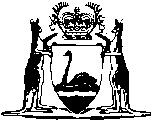 Employers Indemnity Policies (Premium Rates) Act 1990Compare between:[28 Jun 2010, 01-c0-01] and [11 Sep 2010, 01-d0-05]Western AustraliaEmployers Indemnity Policies (Premium Rates) Act 1990 An Act to provide for the determination of recommended premium rates for certain employer indemnity policies and for related purposes. 1.	Short title 		This Act may be cited as the Employers Indemnity Policies (Premium Rates) Act 1990 1.2.	Commencement 		This Act shall come into operation on the day on which it receives the Royal Assent 1.3.	Interpretation 		In this Act, unless the contrary intention appears — 	employer indemnity policy means a policy of insurance that gives to an employer, in addition to the insurance required by the Workers’ Compensation and Injury Management Act 1981, such insurance against liability arising under the Fatal Accidents Act 1959, the Law Reform (Miscellaneous Provisions) Act 1941, the Law Reform (Contributory Negligence and Tortfeasors’ Contribution) Act 1947, or at common law for personal injury sustained by a person employed by the employer under a contract of service or apprenticeship as may be specified in the policy;	employer means a person required by the Workers’ Compensation and Injury Management Act 1981 to obtain and keep current a policy of insurance for liability to pay compensation under that Actexpressions used in the Workers’ Compensation and Injury Management Act 1981 have the same respective meanings as they have in that Act.	[Section 3 amended No. 42 of 2004 s. 174.]4.	Premium rates for composite policies may be determined 	(1)	WorkCover WA may determine recommended premium rates for employer indemnity policies that give such insurance, additional to the insurance required by the Workers’ Compensation and Injury Management Act 1981, as is described in the determination.	(2)	Different premium rates may be determined under subsection (1) according to the different categories or groups of businesses referred to in section 151 of the Workers’ Compensation and Injury Management Act 1981.	[Section 4 amended No. 42 of 2004 s. 158(1 and 174).]5.	Information 		Information required by WorkCover WA for the purposes of this Act may be obtained under the Workers’ Compensation and Injury Management Act 1981 as if it were required for the purposes of that Act, and information that may be used for the purposes of that Act may be used for the purposes of this Act.	[Section 5 amended No. 42 of 2004 s. 158(2) and 174.]6.	Savings 		Nothing in this Act shall be construed as affecting the provisions of the Workers’ Compensation and Injury Management Act 1981 relating to premium rates for insurance required by that Act.	[Section 6 amended No. 42 of 2004 s. 174.]Notes1	This is a compilation of the Employers Indemnity Policies (Premium Rates) Act 1990 and includes the amendments made by the other written laws referred to in the following table.  The table also contains information about any reprint.Compilation tableShort titleNumber and yearAssentCommencementEmployers Indemnity Policies (Premium Rates) Act 199069 of 199017 Dec 199017 Dec 1990 (see s. 2)Reprint of the Employers Indemnity Policies (Premium Rates) Act 1990 as at 4 Oct 2002Reprint of the Employers Indemnity Policies (Premium Rates) Act 1990 as at 4 Oct 2002Reprint of the Employers Indemnity Policies (Premium Rates) Act 1990 as at 4 Oct 2002Reprint of the Employers Indemnity Policies (Premium Rates) Act 1990 as at 4 Oct 2002Workers’ Compensation Reform Act 2004 s. 158 and 17442 of 20049 Nov 20044 Jan 2005 (see s. 2 and Gazette 31 Dec 2004 p. 7131)Standardisation of Formatting Act 2010 s. 5119 of 201028 Jun 2010 (see s. 2(b